29. TÝDENNÍ PLÁN (17. 4. – 23. 4. 2023)  29. TÝDENNÍ PLÁN (17. 4. – 23. 4. 2023)  29. TÝDENNÍ PLÁN (17. 4. – 23. 4. 2023)  5.AProbírané učivo DÚ + opakováníČeský jazykSlovesa - časování, slovesný způsob, LV – práce s textem, čtenářská dílnaSlovesa - časování, slovesný způsob, LV – práce s textem, čtenářská dílnaST 19.4. - Opakování přídavných jmenAnglický jazykTOA: U3C Otázka v přít.č.prostém, U3D School clubsKUP: U3C Otázka v přít. čase prostém, U3D School clubsCHOV: U3C Otázka v přít. čase prostém; úvod k určování časuTOA: U3C Otázka v přít.č.prostém, U3D School clubsKUP: U3C Otázka v přít. čase prostém, U3D School clubsCHOV: U3C Otázka v přít. čase prostém; úvod k určování časuTOA: Opakuj si slovíčka U3, hodiny, tvoření záporu a otázky v přít.časeKUP: Opakuj si slovíčka k určování hodinCHOV: 20.1. desetiminutovka slovíčka 3AB21.1. TEST Otázka v přít. časeMatematikaZlomky, obdélníkZlomky, obdélníkPrůběžně příklady na probrané početní operace.Noste si, prosím, rýsovací pomůcky VlastivědaČeská republikaČeská republikaPO 17.4. - Opakování učiva “Od totalitní moci k demokracii”PřírodovědaKardiovaskulární systém, trávící systémKardiovaskulární systém, trávící systémPřečíst zápis v sešitě - složky krve (plazma, červené a bílé krvinky, krevní destičky), dokončit PL – SRDCEInformatika--Vv/PčŠkolní pozemekŠkolní pozemekPracovní oděv a rukavice.HvW. A. Mozart, zpěv, opakování stupnicW. A. Mozart, zpěv, opakování stupnicTVProsím, přineste si úbor vhodný do TV.Prostor pro učitele: 17. 4.  Jeden svět na školách - 8:30 – 11:00, bude placeno ze Školní pokladny – 80 Kč na žáka, vyučování podle rozvrhu od 4. vyučovací hodiny. 18. 4.  Třídní schůzkaProsím o kontrolu zůstatků ve Školní pokladně.Prostor pro učitele: 17. 4.  Jeden svět na školách - 8:30 – 11:00, bude placeno ze Školní pokladny – 80 Kč na žáka, vyučování podle rozvrhu od 4. vyučovací hodiny. 18. 4.  Třídní schůzkaProsím o kontrolu zůstatků ve Školní pokladně.Prostor pro učitele: 17. 4.  Jeden svět na školách - 8:30 – 11:00, bude placeno ze Školní pokladny – 80 Kč na žáka, vyučování podle rozvrhu od 4. vyučovací hodiny. 18. 4.  Třídní schůzkaProsím o kontrolu zůstatků ve Školní pokladně.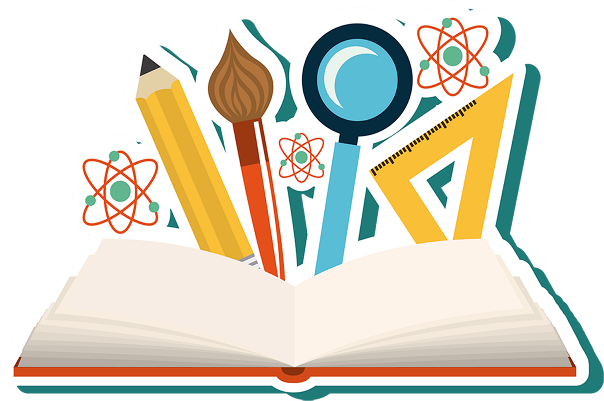 